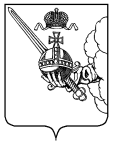 КОНТРОЛЬНО-СЧЕТНАЯ  ПАЛАТА  ВОЛОГОДСКОЙ  ОБЛАСТИРЕШЕНИЕ КОЛЛЕГИИ   «        »  декабря  2022 г.                                                                                                                                            № г. ВологдаО внесении изменений в Стандарт внешнего государственного финансового контроля «Проведение аудита эффективности»        В соответствии со статьей 11 Федерального закона от 07.02.2011 №6-ФЗ «Об общих принципах организации и деятельности контрольно-счетных органов субъектов Российской Федерации и муниципальных образований», статьей 12 закона области от 12.07.2011 года №2574-ОЗ «О Контрольно-счетной палате Вологодской области», Общими требованиями к стандартам внешнего государственного и муниципального аудита (контроля) для проведения контрольных и экспертно-аналитических мероприятий контрольно-счетными органами субъектов Российской Федерации и муниципальных образований, утвержденными постановлением Коллегии Счетной палаты РФ от 29.03.2022 № 2ПККОЛЛЕГИЯ РЕШИЛА:       1. Внести в Стандарт внешнего государственного финансового контроля «Проведение аудита эффективности», утвержденный решением коллегии Контрольно-счетной палаты Вологодской области от 19 апреля 2019 года №14, следующие изменения:       1.1. В разделе 1:       в пункте 1.1 слова «Общими требованиями к стандартам внешнего государственного и муниципального контроля для проведения контрольных и экспертно-аналитических мероприятий контрольно-счетными органами субъектов Российской Федерации и муниципальных образований, утвержденными Коллегией Счетной палаты РФ (протокол от 17.10.2014 № 47К (993))» заменить словами «Общими требованиями к стандартам внешнего государственного и муниципального аудита (контроля) для проведения контрольных и экспертно-аналитических мероприятий контрольно-счетными органами субъектов Российской Федерации и муниципальных образований», утвержденными Счетной палатой Российской Федерации»;       пункт 1.2 изложить в следующей редакции:       «1.2. Целью Стандарта является установление общих правил и процедур проведения аудита эффективности. Стандарт предназначен для использования должностными лицами КСП области при проведении соответствующего контрольного мероприятия.»;       пункт 1.4 изложить в следующей редакции: «Организация, проведение и оформление результатов контрольного мероприятия с применением аудита эффективности осуществляется в порядке, установленном Стандартом внешнего государственного финансового контроля «Общие правила проведения контрольного мероприятия». Контроль за исполнением документов, принятых по результатам проведения аудита эффективности, осуществляется в соответствии со стандартом внешнего государственного финансового контроля «Контроль реализации результатов контрольных и экспертно-аналитических мероприятий.».       2. Настоящее решение коллегии вступает в силу со дня официального опубликования.Председатель                                                                                      И.В. Карнакова